Federazione Italiana Giuoco Calcio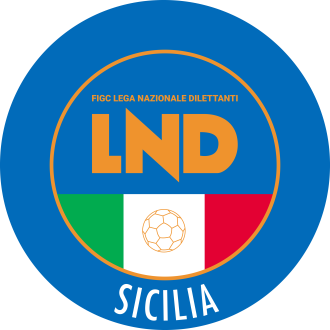 Lega Nazionale DilettantiCOMITATO REGIONALE SICILIAVia Orazio Siino s.n.c., 90010 FICARAZZI - PACENTRALINO: 091.680.84.02FAX: 091.680.84.98Indirizzo Internet: sicilia.lnd.ite-mail:crlnd.sicilia01@figc.itStagione Sportiva 2019/2020Comunicato Ufficiale n°253 del 18 gennaio 2020Comunicazioni dell’ufficio Attività Agonistica attivitaagonistica@lndsicilia.legalmail.itCALCIO A 11 MASCHILECampionato di Prima CategoriaModifiche al Programma GareGirone GLibertas 2010/Cusn Caltanissetta del 19.1.2020 ore 14.30A causa  revoca del nulla osta da parte del Comune di Racalmuto, la gara si gioca Mercoledi 29 gennaio 2020 alle ore 15.00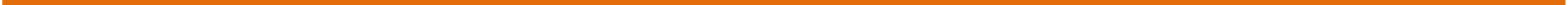 PUBBLICATO ED AFFISSO ALL’ALBO DEL COMITATO REGIONALE SICILIA il 18 GENNAIO 2020            IL SEGRETARIO						             IL PRESIDENTE               Maria GATTO							Santino LO PRESTI